 		                Dells Waterpark Classic– February 15-17, 2019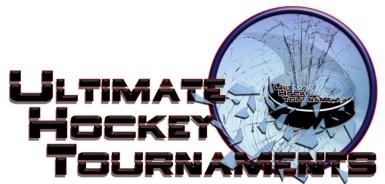                                                      Bantam Upper B Division		    Tournament FormatFour team with each team playing 3 preliminary round games. At that conclusion, 1st plays 2nd place for the Championship.  The 3rd and 4th place teams play in a consolation game. Standings		Game Results	TeamPoints Gm1Points Gm2Points Gm3Total PointsTiebreakers Spooner Rails0000 Chicago River Dogs 3 (looney)1214 Waukesha Hockey2215 Dodge County Wildcats1023Fri 8:30 8:30PmPmSauk Prairie RinkSauk Prairie RinkSpoonerSpooner0vs.vs.vs.WaukeshaWaukeshaWaukesha6Fri  9:15 9:15PmPmReedsburg ArenaReedsburg ArenaRiver DogsRiver Dogs2vs.vs.vs.WildcatsWildcatsWildcats2Sat10:20 10:20 AmAmDells Poppy RinkDells Poppy RinkWaukeshaWaukesha6vs.vs.vs.WildcatsWildcatsWildcats1Sat11:3011:30AmAmDells Poppy RinkDells Poppy RinkSpoonerSpooner3vs.vs.vs.River DogsRiver DogsRiver Dogs4Sat  4:00  4:00PmPmSauk Prairie RinkSauk Prairie RinkRiver DogsRiver Dogs 3vs.vs.vs.WaukeshaWaukeshaWaukesha3Sat  9:05  9:05PmPmDells Poppy RinkDells Poppy RinkWildcatsWildcats 6vs.vs.vs.SpoonerSpoonerSpooner2HOMEHOMEHOMEAWAYAWAYAWAYAWAYSundaySunday 12:00 12:00PmPmReedsburg Arena3rd Place Wildcats                3-2Wildcats                3-2Wildcats                3-24th Place 4th Place    Spooner                                               Consolation   Spooner                                               Consolation   Spooner                                               Consolation   Spooner                                               ConsolationSunday    Sunday     11:45 11:45AmAmSauk Prairie Rink1st Place WaukeshaWaukeshaWaukesha2nd Place2nd Place2nd Place River Dogs           4-3 SO              Championship River Dogs           4-3 SO              Championship River Dogs           4-3 SO              Championship